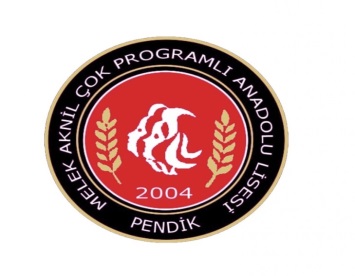 2022-2023 EĞİTİM ÖĞRETİM YILI MELEK AKNİL ÇOK PROGRAMLI ANADOLU LİSESİ MÜDÜRLÜĞÜİŞ SAĞLIĞI VE GÜVENLİĞİ KURULU KURUL ÜYELERİGÖREVİİMZA1Dr. Melike TAĞUDARİŞVEREN/MÜDÜR2Ümit DİNLERİŞVEREN VEKİLİ/M.YARDIMCISI3Ayşen ÇOLAKİNSAN KAYNAKLARI4Sema ERTUĞRALÇALIŞAN TEMSİLCİ5Melih VARDARTEKNİK PERSONEL6ÖZGÜR ÇABUKOĞLUBİLGİ SAHİBİ ÇALIŞAN7Gonca DUTBİLGİ SAHİBİ ÇALIŞAN8Nagehan KOPARBİLGİ SAHİBİ ÇALIŞAN